Создание урока онлайн на сайте «Учи.ру»1. В личном кабинете на сайте «Учи.ру» нажать кнопку  «Провести урок в « ВИРТУАЛЬНОМ КЛАССЕ»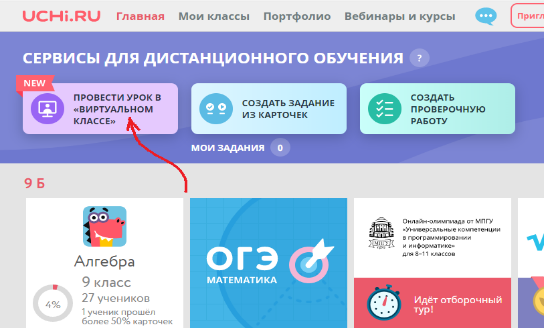 2. В открывшемся окне появится расписание уроков и далее выполняем следующее: кнопка «Запланировать урок»указать день (в календаре) и время проведения урокауказать предметкласс, где будет проходить урок (класс должен быть зарегистрирован на платформе «Учи.ру»)нажать кнопку «Запланировать». Нужна помощь – справа кнопка «ИНСТРУКЦИЯ», т.е.:А)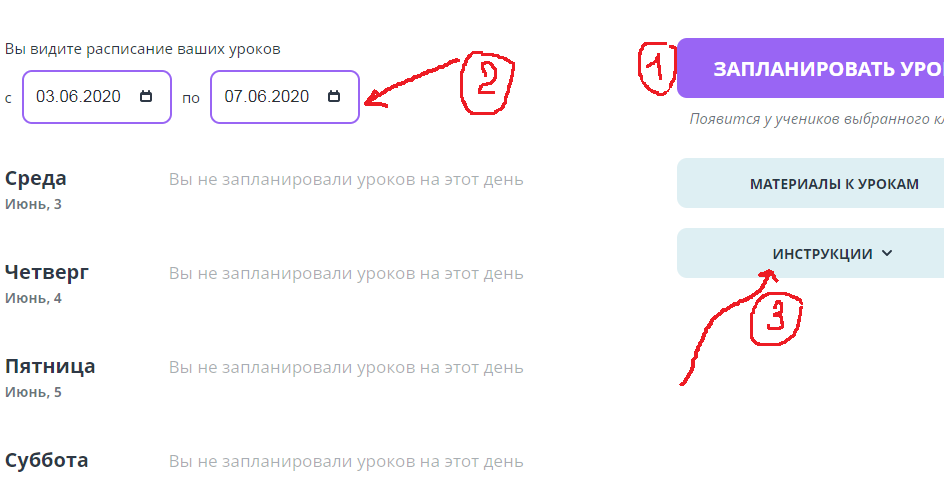  Б)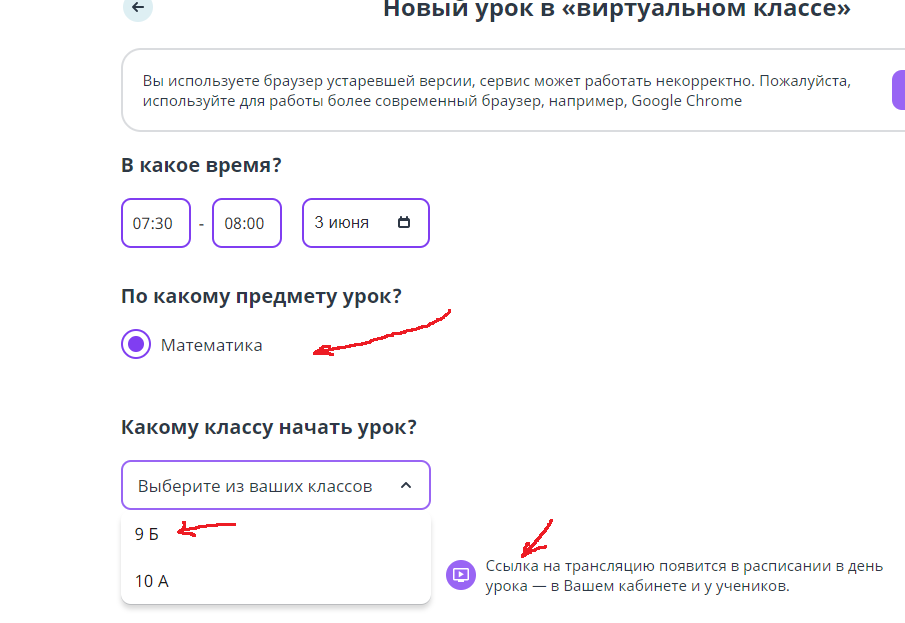 Проведение урока1) Нажать на нужный урок в своём расписании, скопировать ссылку для учащихся (это в день проведения урока)2) Убедиться, что всё работает (проверить камеры и микрофон) и разрешить доступ к уроку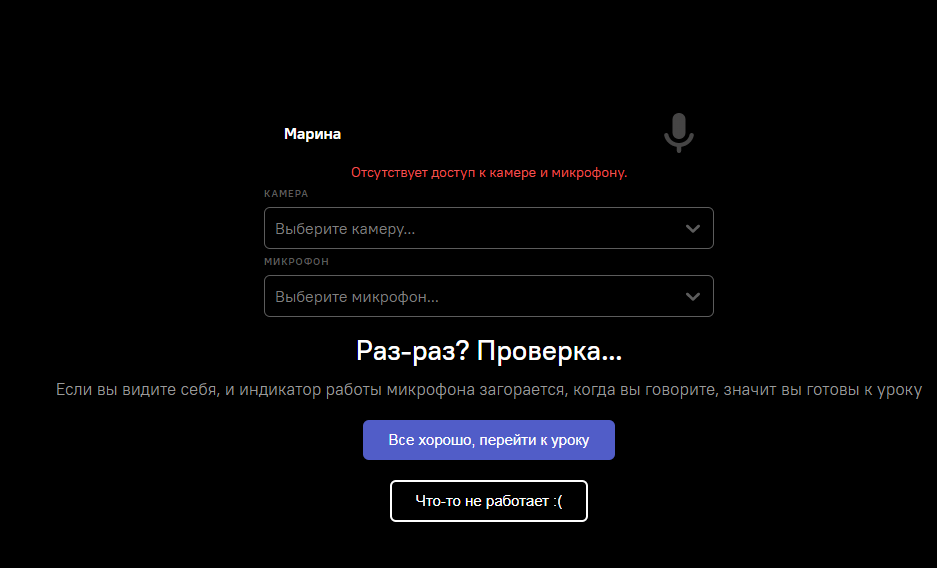 Если нет - проверить подключение камеры и микрофона (или их наличие)Если всё прошло успешно появится экран и Вы увидите себя в камере, справа будет список присутствующих учащихся, а в чате (пока урок не начался) уже можно беседовать с теми кто подключился: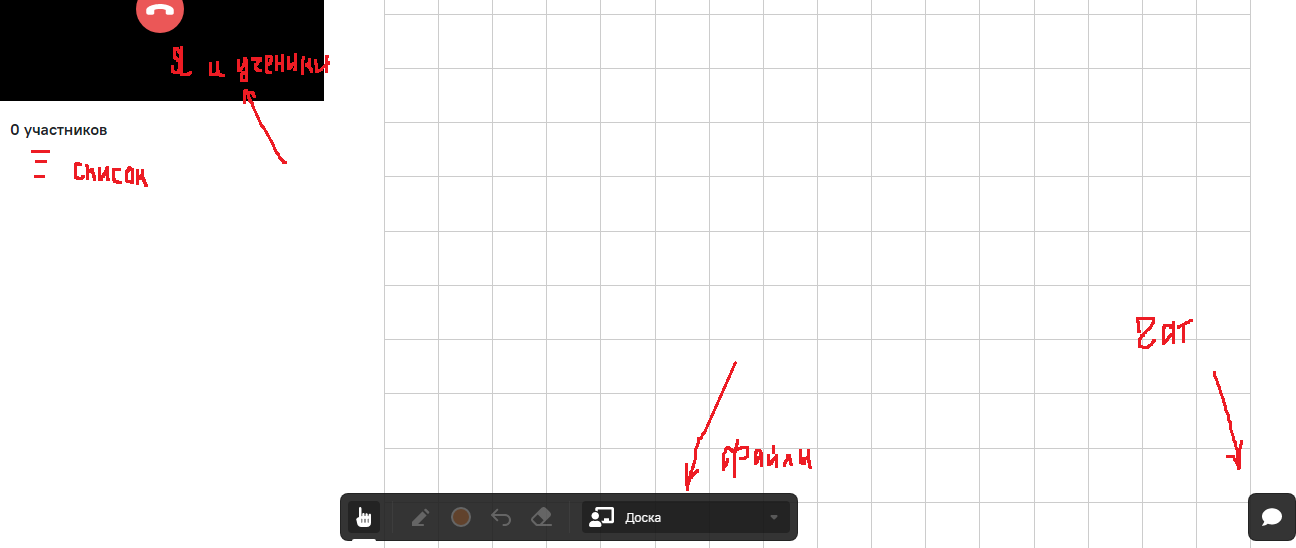 Материал к уроку (файлы, презентации ссылки и т.д.) загружаем заранее: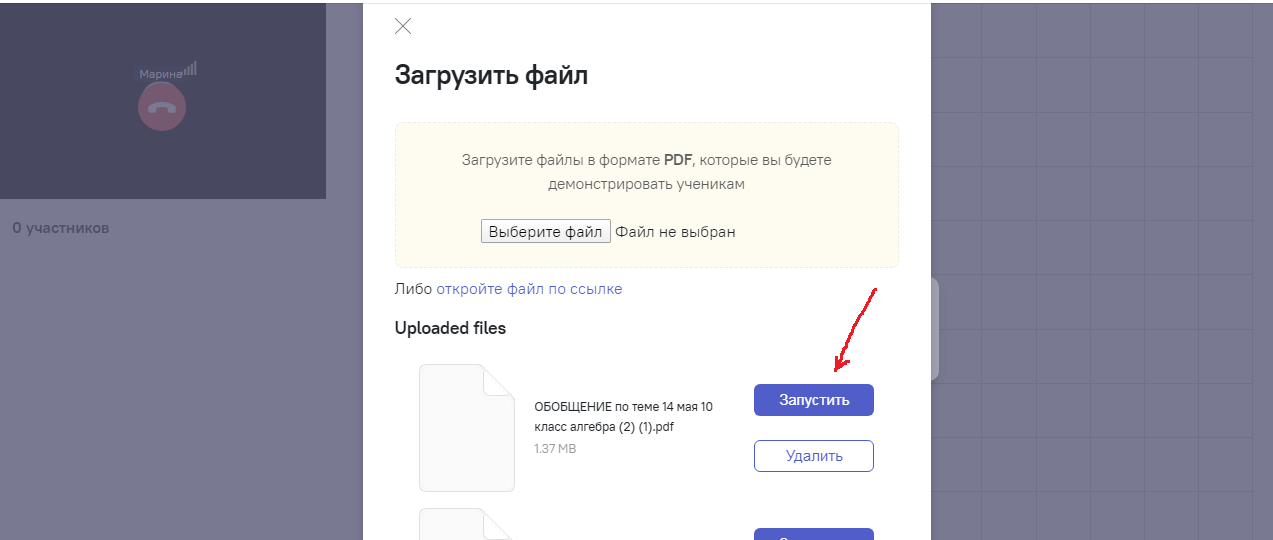 В нижнем левом углу для ведения урока есть указка   и все необходимые инструменты. Более подробную инструкцию можно изучить на самом портале «Учи.ру».   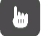 Приятный бонус!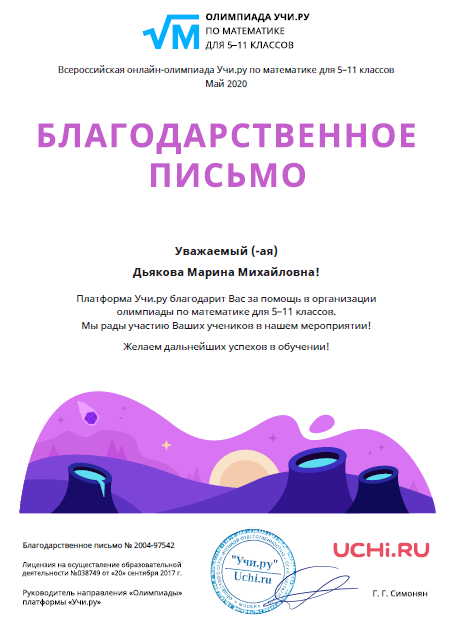 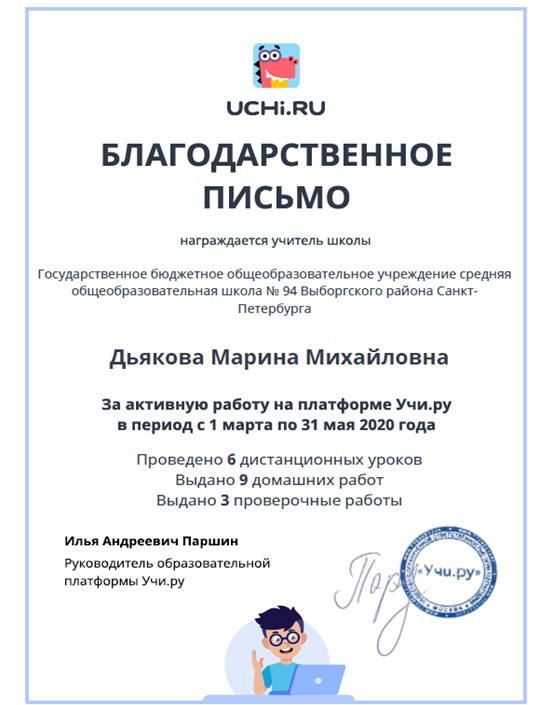 